Prot. n. 397						           Carpignano Sesia, 27 giugno 2016 Agli attiSito IstituzionaleAlle Ditte InvitateOggetto:  PON-FESR-2014/2020  Obiettivo specifico – 10.8 – “Diffusione della società della conoscenza nel mondo della scuola e della formazione e adozione di approcci didattici innovativi” – Azione 10.8.1. A3-FESRPON-PI-2015-436”;Codici:  CUP: F26J15001210007		   CIG: ZCC199C082ASSEGNAZIONE PROVVISORIA DITTA ESECUTIVAIl DIRIGENTE SCOLASTICOVISTO il Bando (FESR) Circolare prot.n. 12810 del 15/10/2015;VISTA la nota Prot. n. 5888 del 30/03/2016 di approvazione ed il relativo finanziamento del PON FESR ” 10.8.1. A3-FESRPON-PI-2015-436”;VISTA la pubblicazione sul sito del MIUR – Fondi Strutturali, con la quale è stata comunicata l’autorizzazione all’avvio delle attività ed il relativo finanziamento del seguente  Progetto: Progetto: “10.8.1. A3-FESRPON-PI-2015-436”;VISTO il provvedimento Dirigenziale prot.n. 313/I del 16/05/16, relativo all'assunzione in bilancio del progetto autorizzatoVISTO il Regolamento di Istituto per l’acquisizione in economia di lavori, servizi e forniture, redatto ai sensi dell’art. 125 comma 10, D.L.vo 163/2006 – Codice degli Appalti Pubblici;VISTE le disposizioni ed istruzioni per l’attuazione delle iniziative cofinanziate dai Fondi Strutturali Europei 2014/2020 – edizione 2015;VISTA la Delibera del Consiglio d’Istituto n. 128 del 13/10/2015, con la quale è stato approvato il POF per l’anno scolastico 15/16; VISTA la   delibera   n. 6 del 11/02/2016   di   approvazione   del   Programma   Annuale  dell’esercizio finanziario 2016; VISTA le offerte presentate tramite RDO  per l’attività di esecuzione e realizzazione del F.E.S.R.VISTO il verbale di attribuzione del punteggio per la valutazione delle offerte presentate dalla commissione aggiudicatrice; ASSEGNA PROVVISORIAMENTEAlla Ditta SUPERCOPY DI APRILE IMMACOLATA la realizzazione del progetto relativo al finanziamento del PON FESR ” 10.8.1. A3-FESRPON-PI-2015-436” relativo alla parte di acquisto TOTEM per la quale la stessa ditta era stata invitata a presentare offerta economica su MEPA tramite RDO.Si precisa che essendo attiva una convenzione in Consip l’aggiudicazione definitiva sarà subordinata alla verifica di tale convenzione alla quale si è obbligati ad aderire in qualità di P.A.       IL DIRIGENTE SCOLASTICODott. Marola Riccardo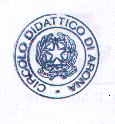 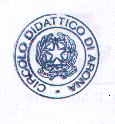 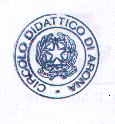 